                                                                                                           УТВЕРЖДАЮДиректор КАУ АГДНТ«27» января 2020 г.Положениео краевом конкурсе   культурно-досуговых учреждений по организации деятельности, направленной на пропаганду спорта и здорового образа жизни, «Здоровым быть здорово!» Краевое автономное учреждение «Алтайский государственный Дом народного творчества» с  1 апреля по 30 октября 2020 года проводит краевой  конкурс культурно-досуговых учреждений по организации деятельности, направленной на пропаганду спорта и здорового образа жизни, «Здоровым быть здорово!» (далее — Конкурс). I. Цели и задачи Конкурса- организация системной работы культурно-досуговых учреждений по пропаганде спорта и здорового образа жизни; - совершенствование методической работы по формированию у населения мотивации к ведению здорового образа жизни;- распространение опыта работы культурно-досуговых учреждений по формированию установки  на ведение здорового образа жизни;- привлечение внимания работников культуры к проблемам оздоровления населения, ведения здорового образа жизни.II. Участники КонкурсаДля  участия в Конкурсе приглашаются  муниципальные учреждения культуры, а также  сельские учреждения культуры – победители районных конкурсов, смотров и акций по организации деятельности, направленной на пропаганду спорта и здорового образа жизни. III. Условия КонкурсаНа Конкурс предоставляются реализованные или находящиеся в процессе реализации проекты, направленные на долгосрочную и системную работу по пропаганде спорта и здорового образа жизни среди населения. Для участия в Конкурсе принимаются только проекты, реализуемые планомерно на протяжении всего года. Конкурс проводится по следующим номинациям:- «Будь готов!». В номинации участвуют проекты, направленные на формирование представлений о здоровом образе жизни.  Это могут быть   информационно-просветительские, игровые, развлекательные и другие мероприятия, ориентированные на развитие здоровой личности    через такие понятия, как личная гигиена, культура поведения, отношение к окружающей среде, природе, формирование межличностных отношений и др.- «Будь разумен!». В номинации участвуют проекты, направленные на профилактику табакокурения, алкоголизма и наркомании. В рамках проектов может быть представлена комплексная информационно-просветительская работа, а также мероприятия, проводимые с привлечением специалистов (например, в области медицины и права).- «Будь здоров!». В номинации участвуют проекты, побуждающие к физически активному образу жизни, занятию спортом.  Предполагается, что это должны быть проекты, мероприятия, которые носят не разовый характер, а реализуются системно в течение года. Это могут быть акции, марафоны, эстафеты, флешмобы, утренние занятия зарядкой с привлечением всех категорий населения, которые  проводятся повсеместно на территории   муниципального образования.Материалы Конкурса должны быть оформлены в виде презентации Microsoft PowerPoint. Презентация проекта должна включать следующие слайды:- заявку на участие (см. Приложение);- скан-копию рекомендации руководителя муниципального учреждения культуры с подписью и печатью;- общую информацию о проекте: название, краткое описание, цели и задачи;- план мероприятий, проводимых в рамках проекта;- отчет о проведенных мероприятиях с оценкой результативности проведенной работы;- дополнительные иллюстрирующие фото- и/или видеоматериалы, скан-копии газетных заметок, другие материалы на усмотрение участника, дающие информацию о проведенном мероприятии.Дополнительно отдельным файлом необходимо предоставить сценарии проведенных мероприятий.Материалы для участия в Конкурсе принимаются в электронном виде на электронную почту учебно-методического отдела КАУ АГДНТ: mancntd@mail.ruIV. Сроки и порядок проведения Конкурса Конкурс проводится в два этапа:- I этап –  с 1 апреля по 30 октября 2020 года. Материалы для участия в Конкурсе «Здоровым быть здорово!» предоставляются в учебно-методический отдел КАУ АГДНТ;- II этап –  ноябрь 2020 года. Публичная презентация лучших проектов Конкурса.Итоги Конкурса будут подведены в декабре 2020 года и опубликованы на сайте КАУ АГДНТ. V. Критерии оценки, награждениеПредоставленные на конкурс «Здоровым быть здорово!» материалы рассматриваются комиссией, состоящей из специалистов  Алтайского государственного Дома народного творчества.Критерии оценки материалов:- соответствие представленного проекта тематике Конкурса;- соответствие содержания проекта целевой аудитории;- новизна и оригинальность проекта и мероприятий, проводимых в рамках проекта;- качество реализации отдельных мероприятий и проекта в целом;- социальная, культурная, оздоровительная значимость проводимых мероприятий;- качество подготовки представленных на Конкурс материалов.В каждой номинации Конкурса определяется победитель, который награждается дипломом победителя и памятным кубком. Наиболее интересные работы будут отмечены специальными дипломами.     Справки по тел.: 8 (385 2) 63-48-18, 8-905-983-32-20, учебно-методический отдел КАУ АГДНТ, ведущий методист Мамонтова Ольга Виктровна.ПриложениеЗАЯВКАна участие в краевом конкурсе учреждений культуры клубного типа «Здоровым быть здорово!» 1. Наименование учреждения (согласно Уставу), контактные данные ____________________________________________________________________________________________________________________________________2. ФИО авторов проекта (полностью)____________________________________________________________________________________________________3. Название проекта, краткое описание __________________________________________________________________________________________________     Е.В. Карпова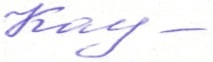 